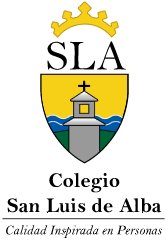 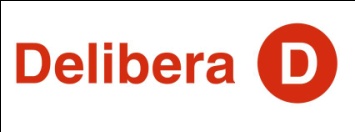 Yo, MARIO VENEGAS CARDENAS- Diputado por el Distrito 48 DE  DE , PROVINCIA DE MALLECO en pleno conocimiento del proyecto de ley propuesto por el Colegio   San Luis de Alba de Valdivia “Incentivo a la compra de automóviles ecológicos y reducción del uso de vehículos particulares convencionales en Chile”, participante en el torneo Delibera 2012, organizado por  del Congreso Nacional, manifiesto mi apoyo y patrocinio a la propuesta de ley citada anteriormente, teniendo fe en que nuestro jóvenes demuestren un interés y entusiasmo ejemplar dentro de las decisiones que se puedan tomar en beneficio de nuestro país.En espera de que su iniciativa de ley tenga éxito, se despide.Atte.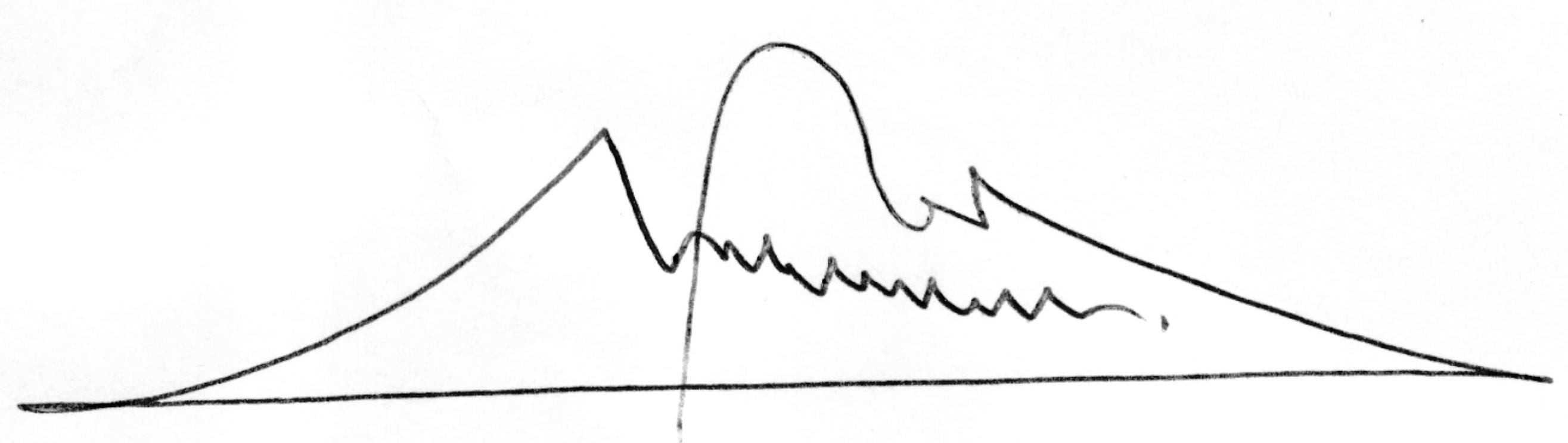 MARIO VENEGAS CARDENAS            Diputado Distrito 48 IX región de ________________________________           Nombre del firmante             Cargo que representa  Valdivia, Agosto 2012